MICHIGAN SMALL ESTATE AFFIDAVITAFFIDAVIT OF DECEDENT'S SUCCESSOR FOR DELIVERY OF CERTAIN ASSETS OWNED BY DECEDENT (MCL 700.3983)Estate of   	I am decedent's successor as surviving        spouse.        adult child         other heirspecify devisee under the will dated 	. fiduciary or representative of 	who is an heir or devisee and has a legal incapacity.NameDecedent died a resident of 	on 	.                                                 City, township, or village and county and state	                                                       DateMore than 28 days have passed since decedent's death.No real property is included in the estate.Decedent's estate, less liens and encumbrances, does not exceed $15,000 (as adjusted for cost of living as provided in MCL 700.1210).An application/petition for the appointment of a personal representative is not pending or has not been granted in any jurisdiction. A petition for assignment of an estate not exceeding $15,000 (as adjusted for cost of living) has not been filed with a court.I am entitled to payment or delivery of the following property: 	.The name and address of each other person entitled to a share of the property and his/her proportion is as follows:A copy of the death certificate is attached.SignatureName (type or print)AddressCity, state, zipSubscribed and sworn to before me on 	,  	Date	County and state or other jurisdiction where actingMy commission expires: 	 Signature:  	Notary public,    	County and state or other jurisdiction where commissionedNOTICE: A false statement on this affidavit may subject the person swearing to the statement to prosecution for perjury.PC 598  AFFIDAVIT OF DECEDENT'S SUCCESSOR FOR DELIVERY OF CERTAIN ASSETS OWNED BY DECEDENT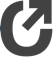 Edited for Clarity by OpenDocs.comNAMEADDRESSRELATIONSHIPSHARE %